Cartes de tentes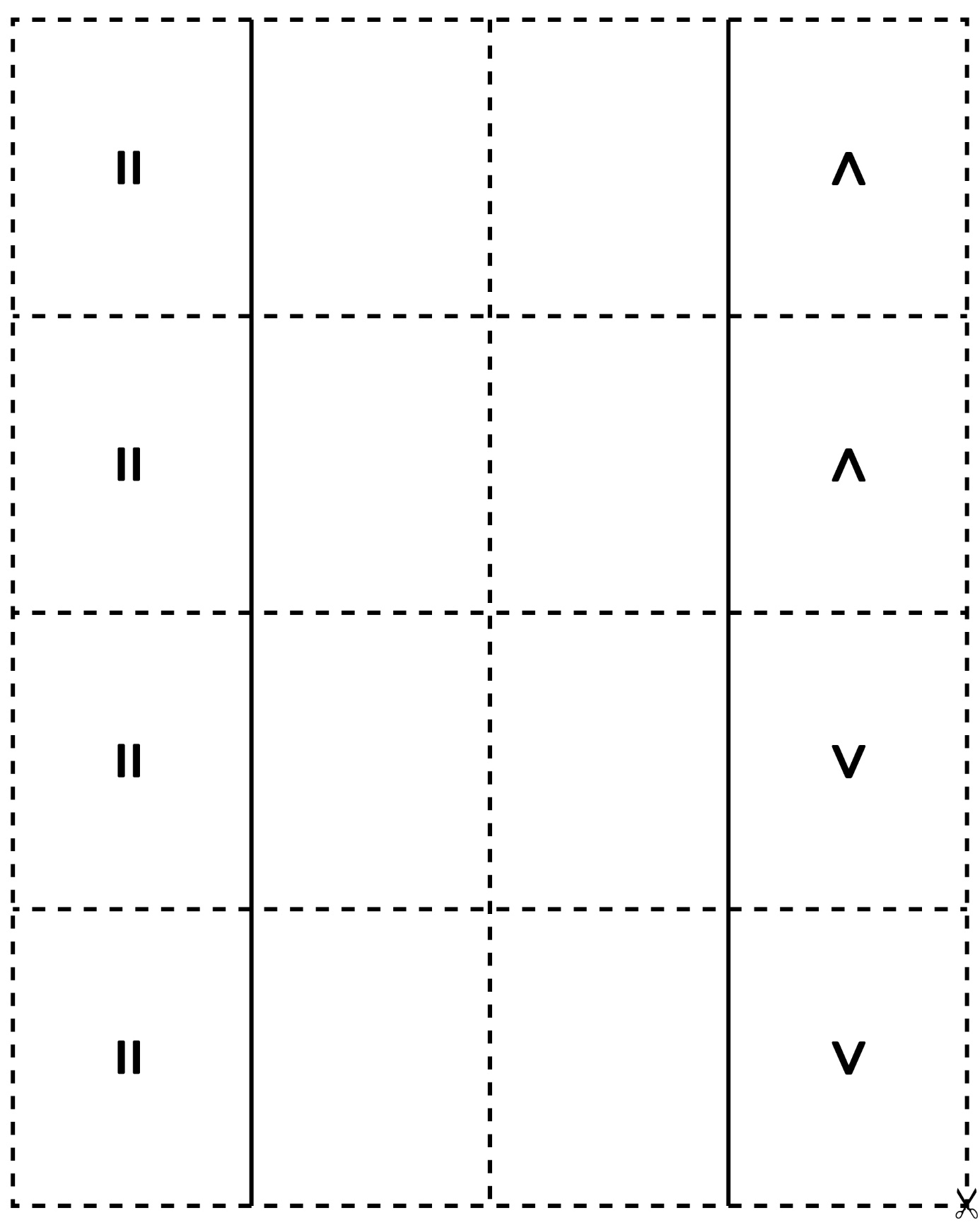 